                              Republika e Kosovës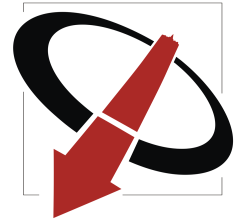 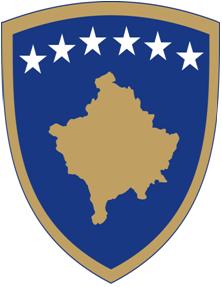 Republika Kosova - Republic of KosovoAGJENCIA KUNDËR KORRUPSIONITAGENCIJA  PROTIV KORRUPCIJE ANTI – CORRUPTION AGENCYRAPORTDEKLARIMI I DHURATAVE TË PRANUARA NGA INSTITUCIONET PËR VITIN 2019PRISHTINË, SHTATOR-  2020Katalogu i dhuratave Bazuar në Ligjin nr. 04/L-050 si dhe Ligjin Nr. 04/L-228, Institucionet publike duhet t’i emërojnë zyrtarët përgjegjës për mbajtjen e regjistrit të dhuratave. Të gjitha dhuratat e pranuara dhe vlera e tyre përkatëse, si dhe emrat e personave që kanë dhënë dhuratën, duhet të regjistrohen në regjistrin e dhuratave nga personi zyrtar që përcaktohet nga Agjencia dhe që mbahen nga institucioni, në të cilin personi zyrtar ushtron detyrën. Kopjet e katalogëve duhet t’i dërgojnë në AKK jo më vonë se më 31 mars të vitit në vijim.Dorëzimi i katalogut të dhurataveAgjencia kundër Korrupsionit, gjatë muajit mars të vitit 2020 ka pranuar njoftimin nga 15 institucione, të cilat kanë deklaruar se kanë pranuar dhurata 4 nga këto institucione, ndërsa 11 kanë deklaruar se nuk kanë pranuar dhurata gjatë vitit paraprak.Institucionet të cilat kanë dorëzuar kopjet e katalogut të dhuratave gjatë këtij viti për vitin paraprak janë: Kuvendi i Kosovës 1 dhuratë; Zyra e Kryeministrit 24 dhurata; Universiteti “Ukshin Hoti” Prizren 8 dhurata; Kuvendi Komunal Rahovec 1 dhuratë......................................
Të dhënat e specifikuara lidhur me katalogët e dhuratave sipas institucioneve që i kanë dorëzuar kopjet e katalogut në AKK, janë të paraqitura në tabelën në vijim:InstitucioniProtokollareRastitNumri i përgjithshëmKuvendi i Kosovës011Zyra e Kryeministrit23124Universiteti “Ukshin Hoti” Prizren808Kuvendi Komunal Rahovec101Totali32234